United States Environmental Protection AgencyOffice of Pollution Prevention and Toxics Washington, DC 20460August 2021TOXICS RELEASE INVENTORY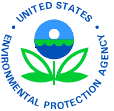 Guidance for Reporting Parent Company Information to TRISection 313 of the Emergency Planning and Community Right-to-Know Act of 1986 (EPCRA) requires certain facilities manufacturing, processing, or otherwise using listed toxic chemicals to report the annual quantity of such chemicals entering each environmental medium. Such facilities must also report pollution prevention and recycling data for such chemicals, pursuant to section 6607 of the Pollution Prevention Act, 42 U.S.C. 13106. EPCRA section 313 is also known as the Toxics Release Inventory (TRI).LIST OF EXAMPLESExample 1: Single Company Owning Single Facility	5Example 2: Single Company Owning Multiple Facilities	5Example 3: Ownership by a Single Foreign Company	5Example 4: Ownership by a Federal Government Agency or Department	6Example 5: Government-Owned, Contractor-Operated; Contractor Reporting	6Example 6: Government-Owned, Contractor-Operated; Federal Agency Reporting	6Example 7: Ownership by a State, Local, or Tribal Agency	7Example 8: Ownership by U.S. Division of U.S. Corporation	7Example 9: Ownership by U.S. Subsidiary of Foreign Corporation	7Example 10: Multi-company Ownership by U.S. Companies	8Example 11: Multi-company Ownership Including Foreign Entities	8Example 12: Multi-company Ownership Including Foreign Entities	9Example 13: Multi-company Ownership Including Foreign Entities	9Example 14: U.S. 50-50 Joint Venture Ownership	10Example 15: Foreign 50-50 Joint Venture Ownership	10INTRODUCTIONBackground on Proposed RuleEPA is proposing to codify a definition of parent company and further clarify reporting requirements for providing facility parent company information to the Toxics Release Inventory (TRI). TRI currently requires facilities to report their highest level United States-based parent company information annually in Part I, Section 5 of the annual reporting forms. However, no regulatory definition related to this important data field currently exists in 40 CFR part 372. Facilities currently rely on the following guidance in the TRI Reporting Forms and Instructions (US EPA, 2017) when determining the appropriate parent company to report:“Your parent company is the highest level company, located in the United States, and that directly owns at least 50 percent of the voting stock of [the facility’s] company…. [A] facility that is a 50:50 joint venture is its own parent company. When a facility is owned by more than one company and none of the facility owners directly owns at least 50 percent of its voting stock, the facility should provide the name of the parent company of either the facility operator or the owner with the largest ownership interest in the facility.” Each year, EPA standardizes parent company names submitted to TRI. This process involves aligning submissions to a set of business rules (e.g., “Corporation” is changed to “Corp”) to provide consistency in the TRI database. EPA also researches submitted names to ensure proper reporting by using online sources and other public datasets. After identifying suggested changes to the submitted parent company name, EPA contacts these facilities to confirm the appropriate name, per formatting guidelines and instructions. Each year through this process, EPA standardizes many of the forms received.Through the parent company name standardization and subsequent correspondence with facilities, EPA has identified several causes for misreporting of parent company information to TRI including:Facilities with several levels of ownership misinterpret the use of the word “directly” in the parent company reporting guidance to mean the company that directly owns the facility, which may be the subsidiary of a higher level company based in the United States.Facilities whose highest-level parent company is based outside of the United States report a foreign company as the highest level company, often while not knowing the highest level U.S.-based parent company.Facilities incorrectly report that no parent company exists.In addition, there are several company ownership scenarios where current guidance does not explicitly address how to report the parent company:Facilities with multiple owners and no owner with at least 50 percent of voting stockCompanies that own multiple facilities but have no higher level parent companyFacilities that are publicly-owned (e.g. federal facilities, municipal power plants)The proposed rule would further define and clarify reporting requirements for facility parent company information. Under the proposed rule, the parent company definition would provide reporting clarity to facilities by identifying the appropriate parent company to report for a variety of facility ownership scenarios, and codifying this definition and instructions. The proposed rulemaking specifically would include:Clarifying reporting requirements for the highest level U.S.-based parent company in the existing Part I, Section 5.1 and its Dun & Bradstreet Number in Part I, Section 5.2 by providing a regulatory definition, and Soliciting public feedback on whether and how to incorporate foreign parent company data, including by adding new data elements similar to Part I, Sections 5.1 and 5.2 for reporting the name of a foreign company and its Dun & Bradstreet number.Purpose of Supporting DocumentThe purpose of this document is to assist facilities in understanding the proposed reporting requirements for facility parent company information. The objectives of this document are to:Provide explanation and assistance on EPCRA section 313 reporting requirements for parent company informationPromote consistency in the reporting of parent company informationReduce the level of effort expended by those facilities that prepare TRI reportsBelow, this document provides the proposed definition of parent company (Section 2.0) and provides several examples of how to report parent company information under various ownership scenarios (Section 3.0).PROPOSED RULE: TRI PARENT COMPANY DEFINITION (Proposed CFR Text)This section provides the proposed definition of parent company. For the full regulatory text of the proposed rule, please see the Notice of Proposed Rulemaking in Docket EPA-HQ-OPPT-2018-0155. Proposed Regulatory Text, 40 CFR 372:§ 372.3 Definitions.* * * * *Parent company means the highest-level company(s) of the facility’s ownership hierarchy as of December 31 of the year for which data are being reported according to the following instructions. The U.S. parent company is located within the United States while the foreign parent company is located outside the United States:(1) If the facility is entirely owned by a single U.S. company that is not owned by another company, that single company is the U.S. parent company.(2) If the facility is entirely owned by a single U.S. company that is, itself, owned by another U.S.-based company (e.g., it is a division or subsidiary of a higher-level company), the highest-level company in the ownership hierarchy is the U.S. parent company. If there is a higher-level parent company that is outside of the United States, the highest-level foreign company in the ownership hierarchy is the foreign parent company.(3) If the facility is owned by more than one company (e.g., company A owns 40 percent, company B owns 35 percent, and company C owns 25 percent), the highest-level U.S. company with the largest ownership interest in the facility is the U.S. parent company. If there is a higher-level foreign company in the ownership hierarchy, that company is the foreign parent company.(4) If the facility is owned by a 50:50 joint venture or a cooperative, the joint venture or cooperative is its own parent company. (5) If the facility is entirely owned by a foreign company (i.e., without a U.S.-based subsidiary within the facility’s ownership hierarchy), the highest-level foreign parent company is the facility’s foreign parent company. (6) If the facility is federally owned, the highest-level federal agency or department operating the facility is the U.S. parent company.(7) If the facility is owned by a non-federal public entity (e.g., a State, municipal, or tribal government), that entity is the U.S. parent company.* * * * *§ 372.85   Toxic chemical release reporting form and instructions.* * * * *(b) Form elements. Information elements reportable on EPA Form R and Form R Schedule 1 include the following:* * * * *(8) Legal name of the facility’s U.S.-based parent company and its Dun and Bradstreet identification number. 	(i) Legal name of the facility’s highest-level foreign parent company and its Dun and Bradstreet identification number, when applicable.	(ii) The facility must report using the standardized conventions for the naming of a parent company as provided in the toxic chemical release inventory reporting instructions identified in paragraph (a) of this section.* * * * *§ 372.95   Alternate threshold certification and instructions.* * * * *(b) Alternate threshold certification statement elements. The following information must be reported on an alternate threshold certification statement pursuant to §372.27(b):* * * * *(12) Legal name of the facility’s U.S.-based parent company and its Dun and Bradstreet identification number.	(i) Legal name of the facility’s highest-level foreign parent company and its Dun and Bradstreet identification number, when applicable.(ii) The facility must report using the standardized conventions for the naming of a parent company as provided in the toxic chemical release inventory reporting instructions identified in paragraph (a) of this section.REPORTING EXAMPLESIn order to demonstrate how facilities would report parent companies under the proposed rule, several example ownership scenarios are described below and accompanied by a description of the appropriate reporting of U.S. parent company and foreign parent company for each scenario. These examples are not intended to be a comprehensive description of all possible ownership scenarios, but rather provide some assistance to help facilities in their determination of the appropriate parent company(s) to report. Table 3–1: Summary of Ownership Scenarios In the sections below, examples are provided for facility ownership by single standalone entities (Section 3.1); by single entities that are themselves owned by other entities (Section 3.2); and by multiple entities (Section 3.3). For each example, a scenario is described, the corresponding sub-part in the proposed parent company definition is indicated, and the reported data are provided for the following three reporting form data elements:Part I, Section 4.1: Facility or Establishment Name (Facility)Part I, Section 5.1: Name of U.S. Parent Company (U.S. Parent)Part I, Section 5.3: Name of Foreign Parent Company (Foreign Parent)In cases where there is no actual U.S. or foreign parent, the respondent will indicate not applicable (NA). In addition to the U.S. or foreign parent names, the facility must also report the corresponding Dun and Bradstreet number if applicable (not shown in the examples). Federally owned facilities and government owned, contractor operated (GOCO) facilities will also need to indicate their status through Part I, Section 4.2c (A Federal Facility) or Part I, Section 4.2d (GOCO).Ownership by a Single, Standalone EntityThis section describes how to report parent company information for facilities that are owned by a single entity that is not owned by another entity. This includes scenarios in which the facility’s single owner is a U.S. company (Example 1 and Example 2), a foreign company (Example 3), a federal government agency (Example 4, Example 5, and Example 6), or a state, local, or tribal entity (Example 7).All facilities are expected to report on ownership. Nearly all facilities will report a U.S. parent unless a facility has entirely foreign ownership (e.g., Example 3). Ownership by a Single, Subsidiary EntityThis section describes how to report parent company information for facilities that are owned by a single entity, which are in turn owned by another entity, and may have more complicated ownership structures. Below, examples are provided, including scenarios in which the single owner is a U.S. company owned by another U.S. corporation (Example 8), or the single owner is a U.S. company owned by a foreign corporation (Example 9).Direct Ownership by Multiple EntitiesThis section describes how to report parent company information for facilities that are directly owned by multiple entities, which in turn can have multilevel ownership structures including both U.S. and foreign entities. Schematic illustrations of multilevel ownership structures are also included. 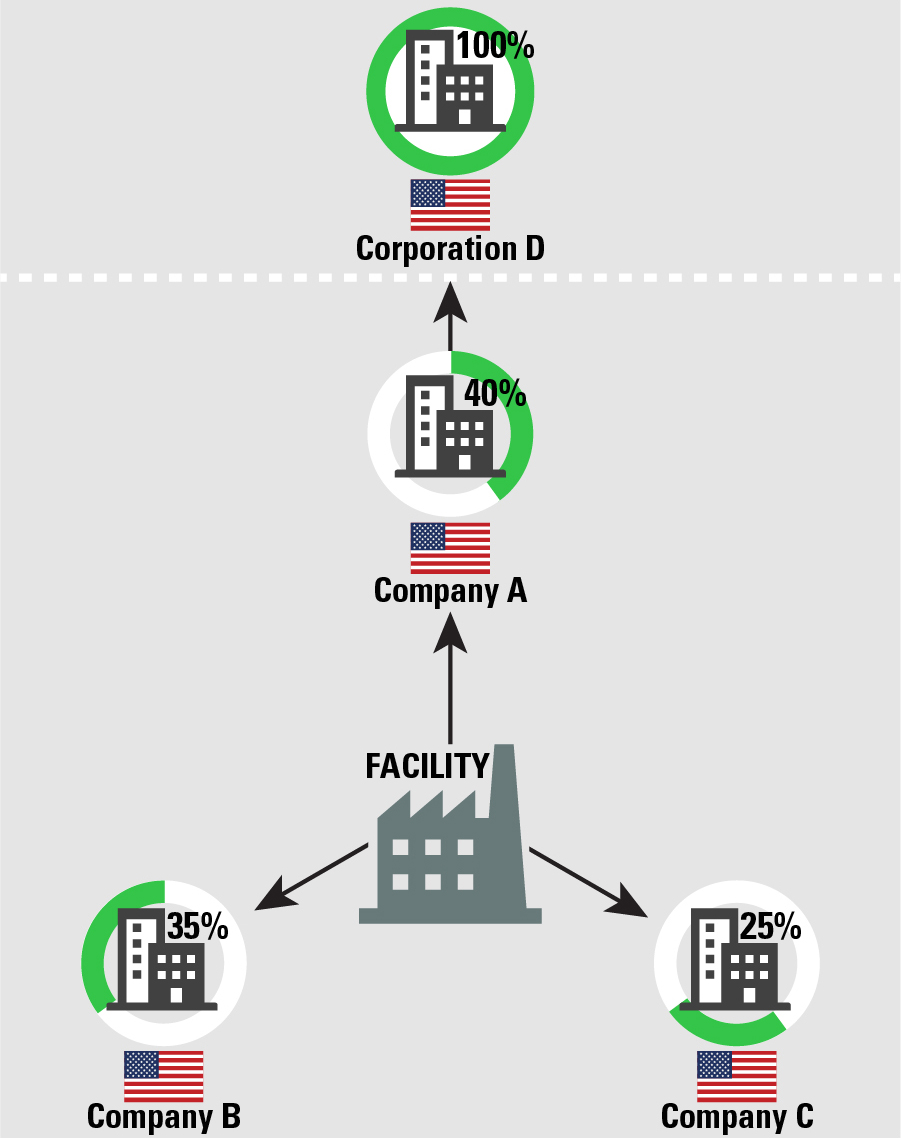 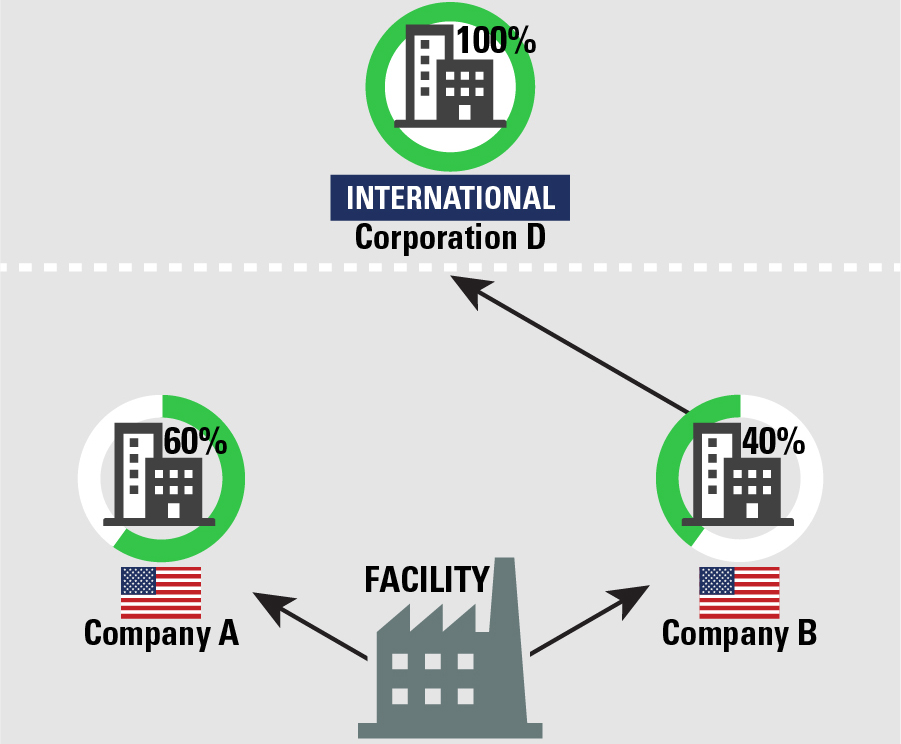 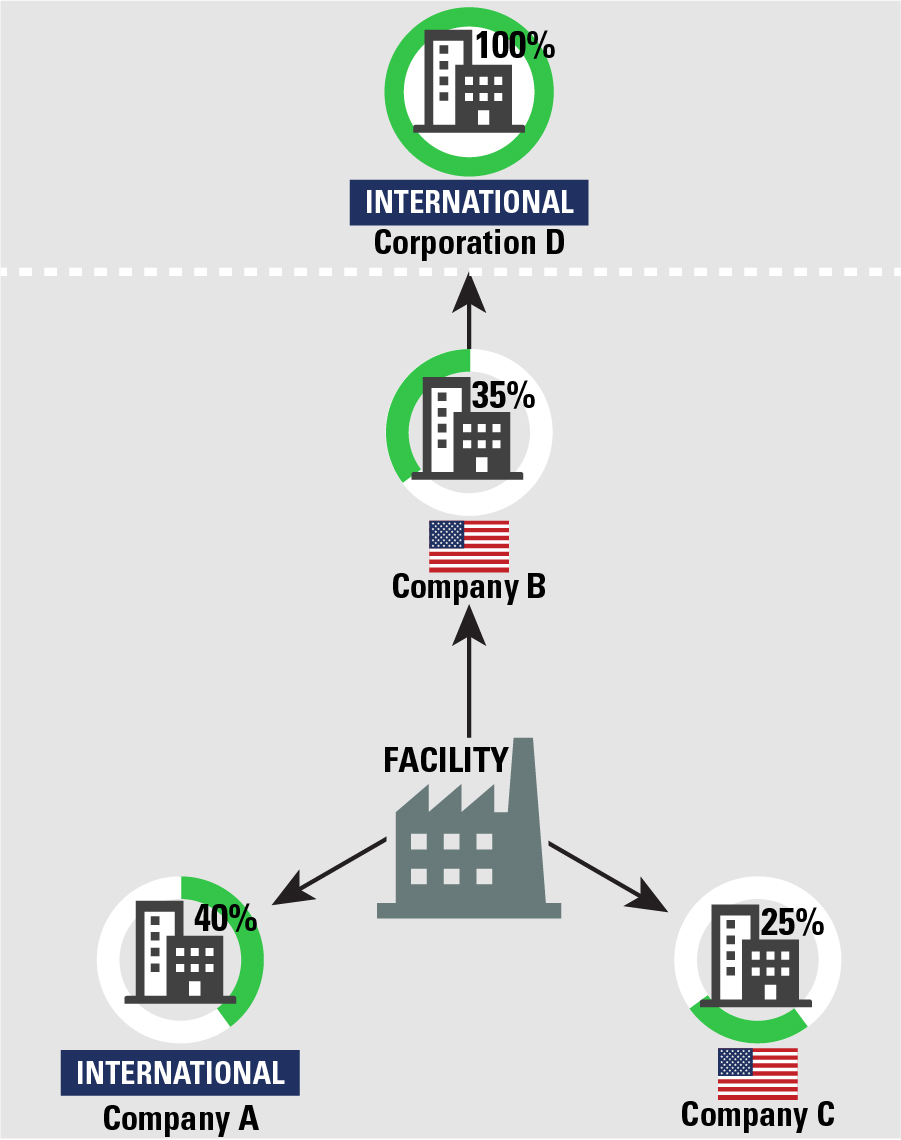 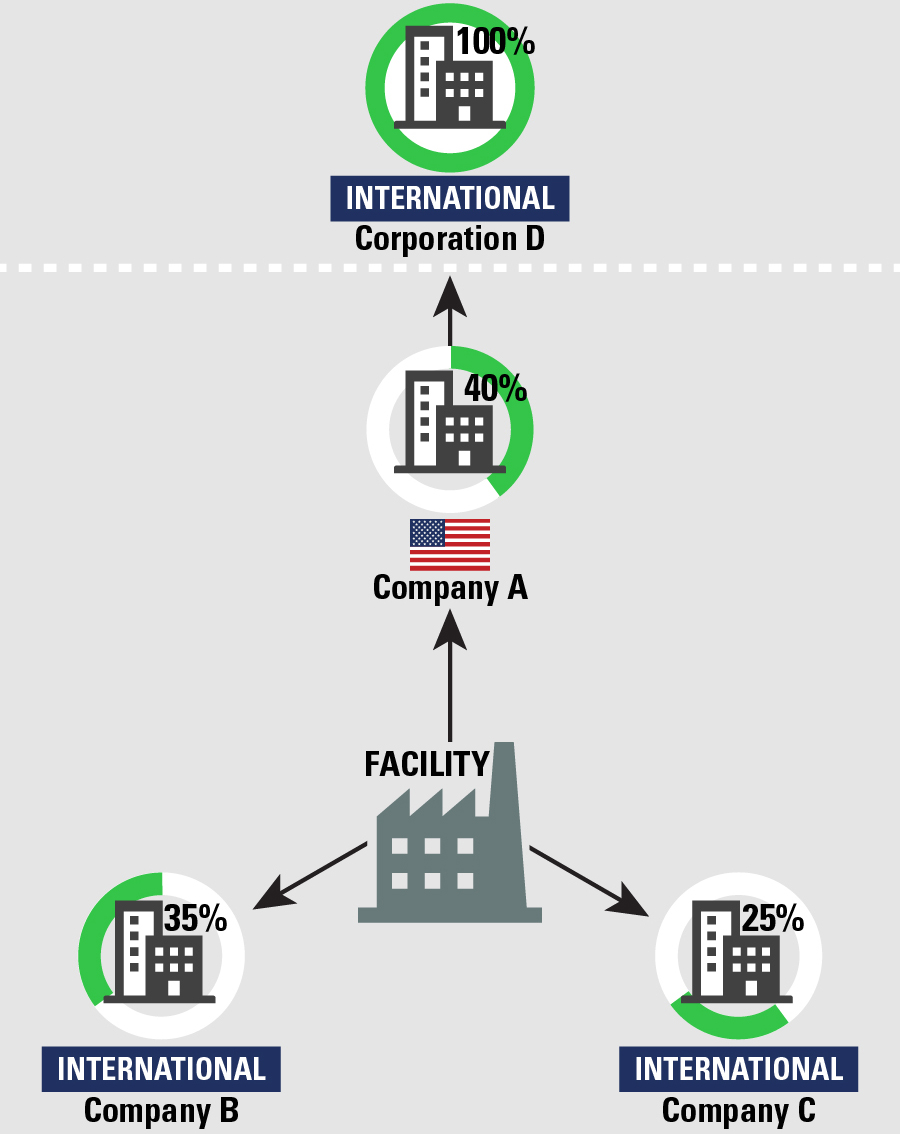 REFERENCESUS EPA (2020). Toxic Chemical Release Inventory Reporting Forms and Instructions: Revised 2020 Version. Available: www.epa.gov/tri/rfi [Accessed July 2021].Ownership ScenarioUS ParentForeign ParentCorresponding Sub-part in Proposed Parent Company Definition(40 CFR 372.3)Relevant Example(s)US Parent Whole OwnershipX1, 21, 2, 8Foreign Parent, No US OwnershipX53, 15US Federal OwnershipF64US Federal Government Owned, Contractor Operated (GOCO)X1, 25, 6US State Local Tribe OwnedSLT77US Parent, Foreign Ultimate OwnershipXX29US Parents, Split OwnershipXX310US and Foreign Parents, Split OwnershipXXXX311, 12, 1350/50 US Parent Joint VentureX41450/50 Foreign Parent Joint VentureX415Note: X = single company/corporation; XX = multiple companies/corporations; F = federal government agency; SLT = other public legal entity (e.g., state, local, or tribe)Note: X = single company/corporation; XX = multiple companies/corporations; F = federal government agency; SLT = other public legal entity (e.g., state, local, or tribe)Note: X = single company/corporation; XX = multiple companies/corporations; F = federal government agency; SLT = other public legal entity (e.g., state, local, or tribe)Note: X = single company/corporation; XX = multiple companies/corporations; F = federal government agency; SLT = other public legal entity (e.g., state, local, or tribe)Note: X = single company/corporation; XX = multiple companies/corporations; F = federal government agency; SLT = other public legal entity (e.g., state, local, or tribe)